Michelle Oliver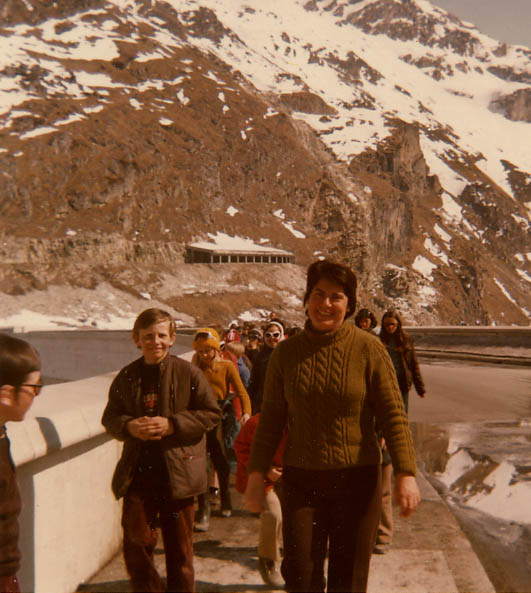 Tignes classe de neige 1970-71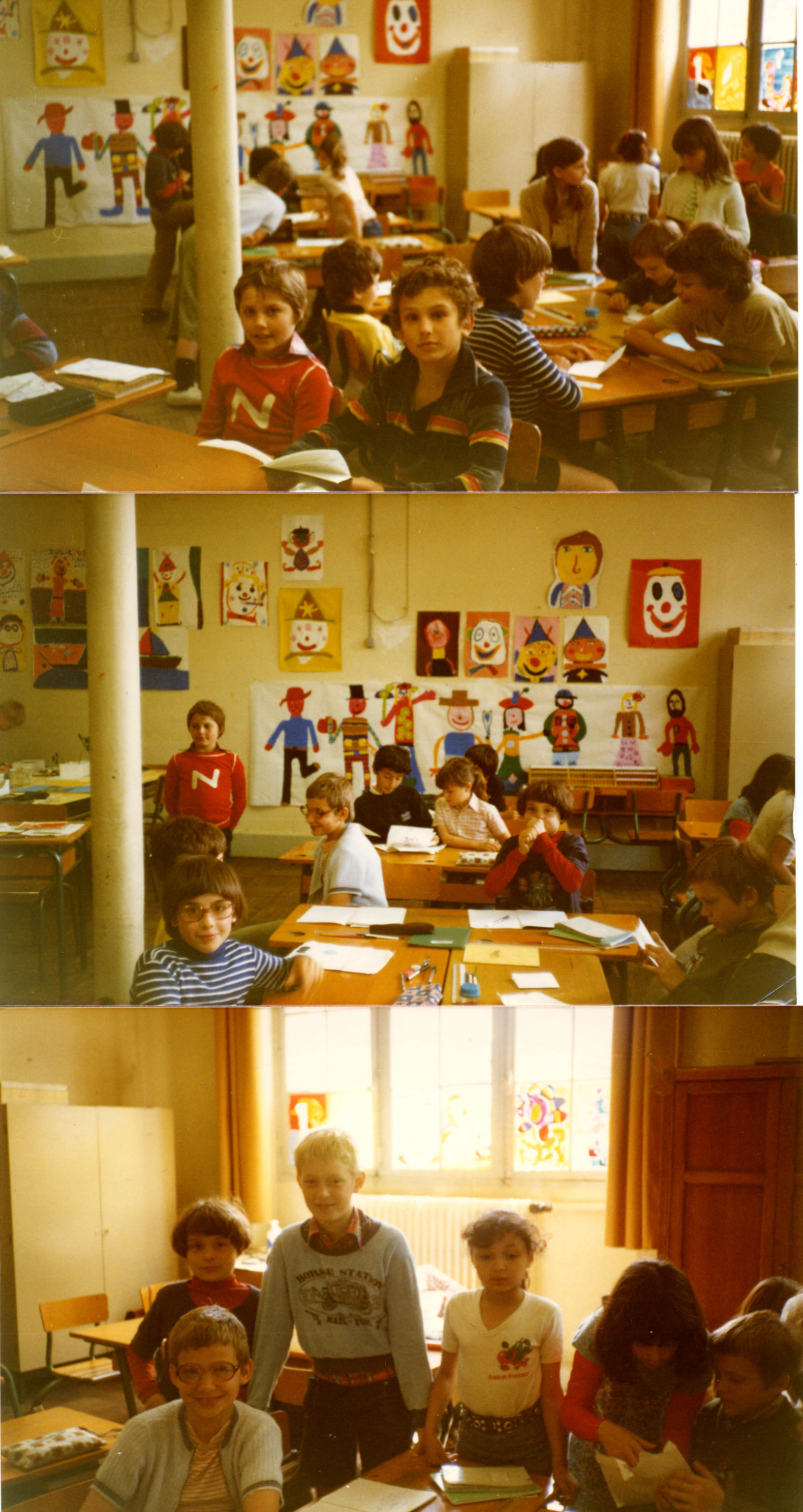 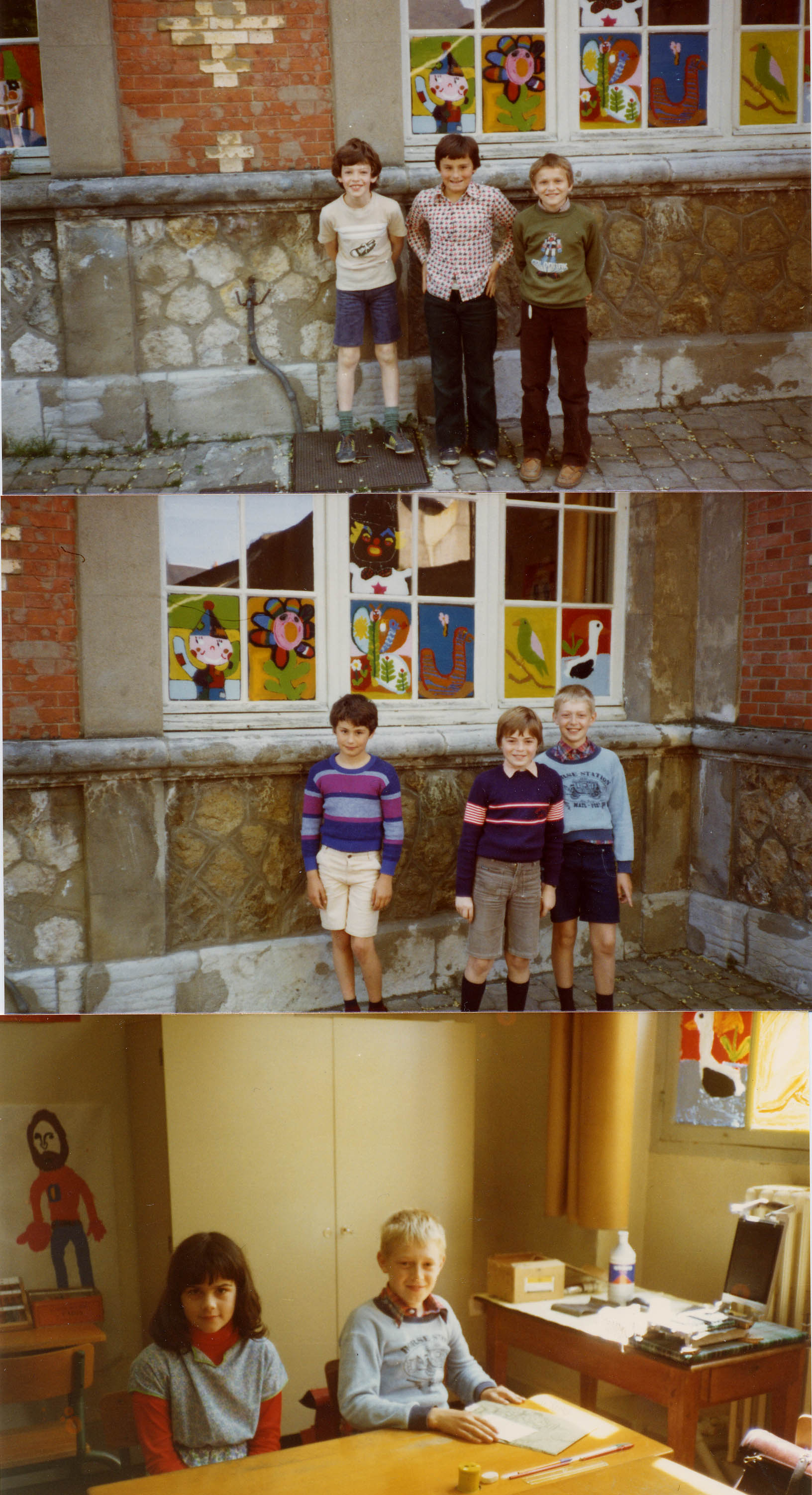 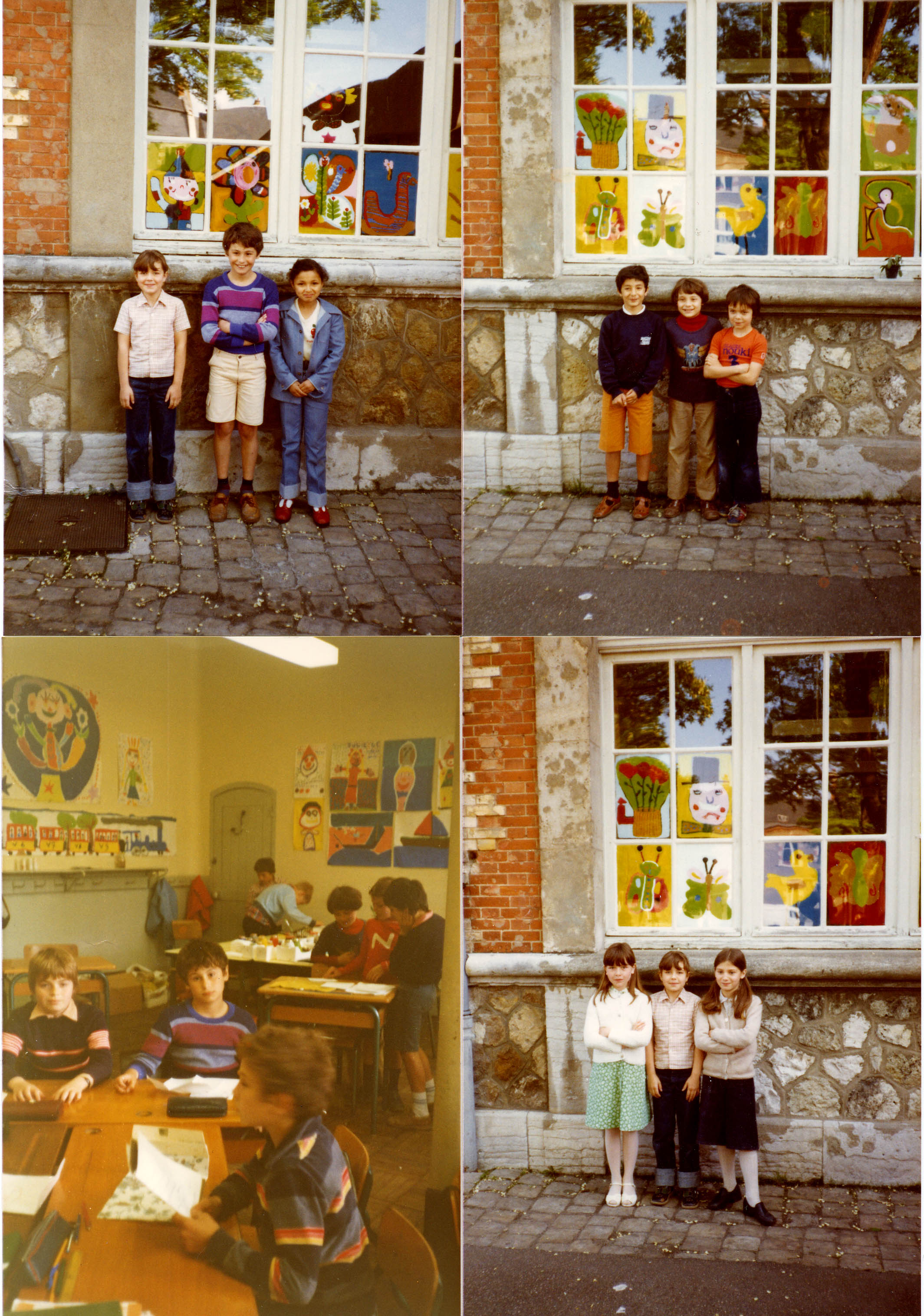 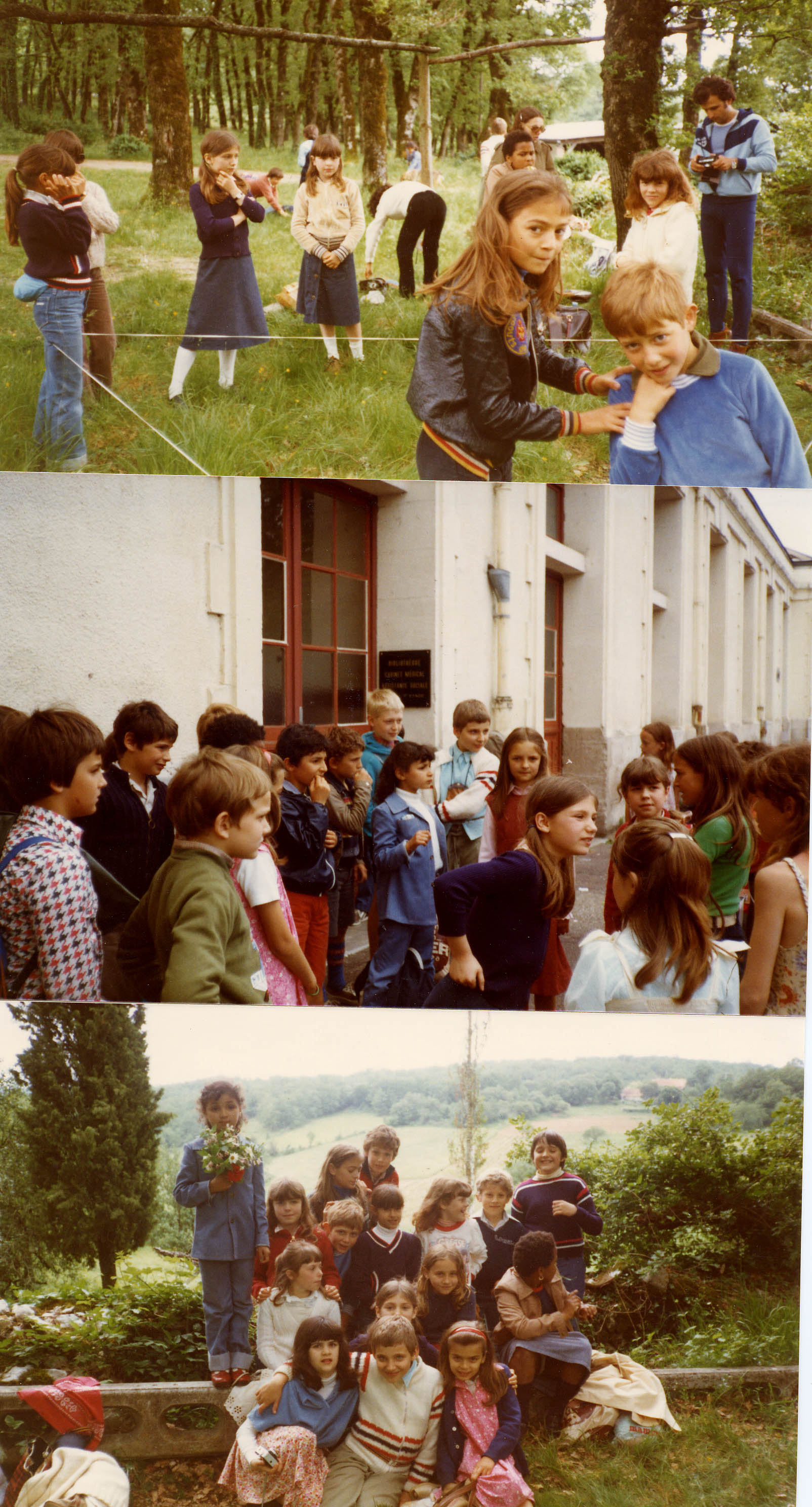 